KURUM / KURULUŞ BİT KAPASİTESİ ŞABLONU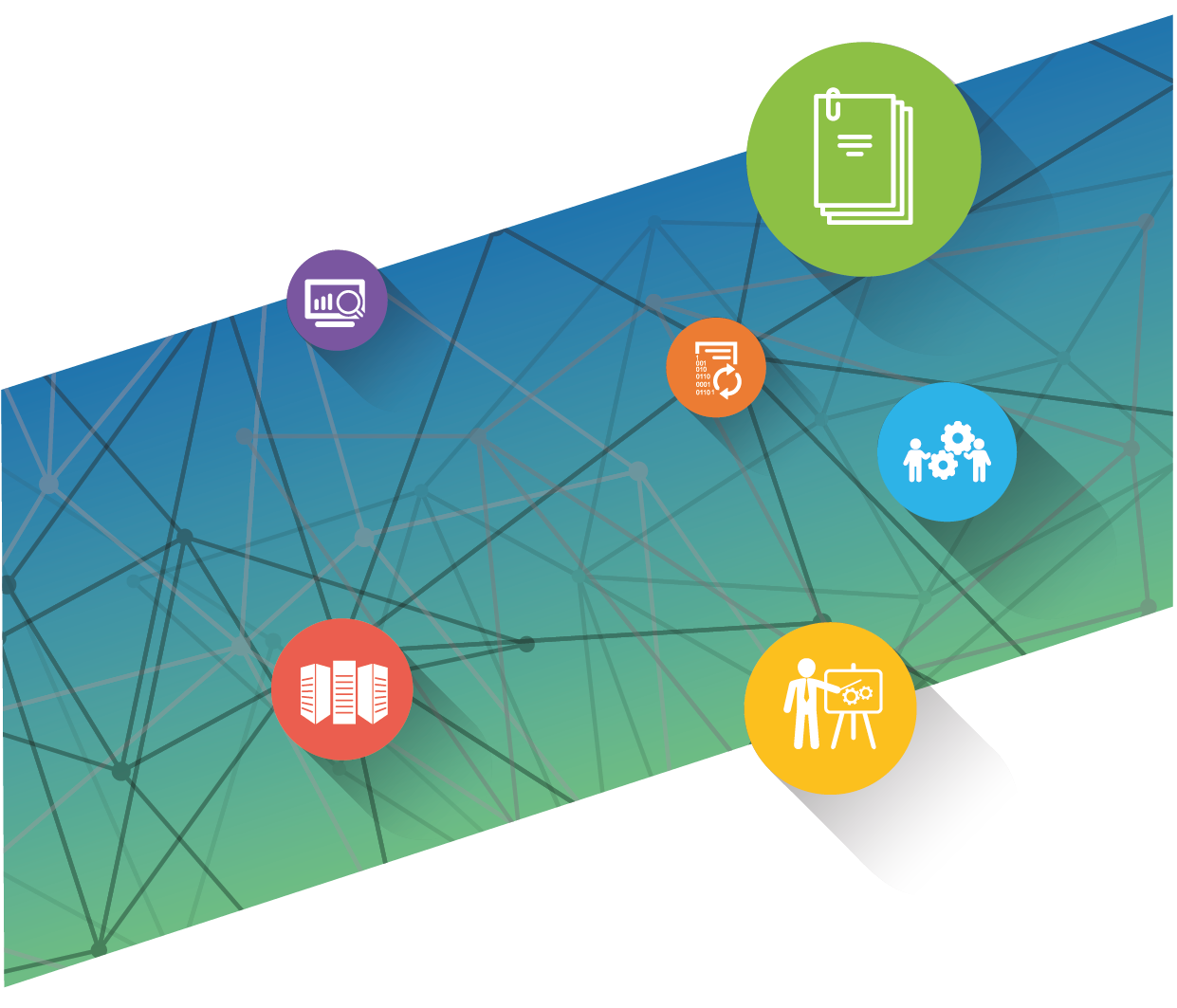 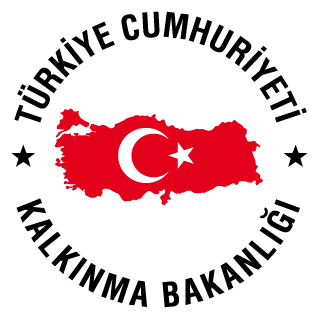 Temmuz 2017TEKLİF SAHİBİ KURUM ADIGG/MM/YYYYVersiyon 0.1DOKÜMAN KONTROL VE ONAYIDeğişiklik Tarihçesi Kurum OnaylarıDokümanı Hazırlayanın İrtibat BilgileriİÇİNDEKİLERTERİMLER VE KISALTMALAR(Kurum BİT Envanterinde geçen ve tanımının yapılmasına ihtiyaç duyulan terimler burada verilecektir.)KURUM / KURULUŞ BİT KAPASİTESİKURUM / KURULUŞ BİLGİLERİKURUMSAL BİLGİ TEKNOLOJİSİ POLİTİKALARIBilgi teknolojilerine ilişkin varsa yazılı ve yürürlükte olan kurumsal politikalar belirtilmelidir.(Birden fazla seçim yapılabilir)(  )  Kullanım/işletim		:(  )  Bakım/idame		:(  )  Eğitim			:(  )  Satın alım			:(  )  Ağ ve bilgi güvenliği		:(  )  Yedekleme/acil durum	:(  )  e-Devlet hizmetleri		:(  )  İnsan kaynağı		:KURUMSAL DÜZENLEMELER / REHBERLER(Kurumda varolan düzenlemeler ve açıklamaları yapılmalıdır. Düzenleme/rehber ile anlatılmak istenen kurumdaki BİT ile ilgili süreçleri tanımlayan ve nasıl olmaları gerektiğine dair yazılı düzenlemelerin veya çalışanları yönlendiren rehberlerin varlığının olup olmamasıdır.)KURUMDAKİ SÜREÇLERİN OLGUNLUK SEVİYESİ(Aşağıdaki iş alanlarının ne anlama geldiği ve olgunluk seviyeleri ile anlamları EK-B1 Bölüm 2.2.2’de  verilmiştir, verilen açıklamalara göre doldurulmalıdır.)KURUMUN / KURULUŞUN İNSAN KAYNAĞI PROFİLİBİLGİ İŞLEM BİRİMİ PERSONELİNİN GÖREV DAĞILIMI VE YETKİNLİKLERİKURUMUN / KURULUŞUN BİT ALTYAPISIDonanım Ve Ağ AltyapısıBilgisayarSunucuÇevre BirimleriYerel Ağ AltyapısıInternet BağlantısıYazılım Altyapısıİşletim SistemleriOfis YazılımlarıGüvenlik YazılımlarıCoğrafi Bilgi Sistemi ve CAD/CAM YazılımlarıVeritabanı YazılımlarıOperasyonel Yönetim SistemleriDiğer Yazılım / SistemlerGüvenlik, Felaket Kurtarma ve YedeklemeKurumunuzda / kuruluşunuzda BİT varlıklarını korumak için uygulanan yaklaşım / prosedürler var mı?(  ) Evet	(  ) HayırBir önceki soruya “Evet” cevabı verildiyse hangi yaklaşım / uygulamaların kullanıldığı belirtilmelidir.KAPASİTE KULLANIM RAPORLARI(Bu bölümde kurum / kuruluş’un sahip olduğu BİT kaynaklarına ilişkin kapasite kullanım bilgileri verilecektir. Hali hazırda bunun takibi için alınan raporlar varsa ek olarak verilmesi, bu bölüme de ilgili doküman isimlerinin yazılması gerekmektedir.)Rev. NoYayın TarihiYayın NedeniHazırlayan(lar)GöreviAdı SoyadıTarihİmzaİnsan Kaynakları Onayı.../.../20..Strateji Birimi Onayı.../.../20..Bilgi İşlem Birimi Onayı.../.../20..Adı ve SoyadıTelefonE-PostaTarih: …/ … / ….Terim / KısaltmaTanımKurum / KuruluşAdresTelefon NoFaks Noe-Postaİnternet AdresiDüzenleme/RehberVar/YokAçıklamaGerçekleştirilecek BİT projelerinin kurumun stratejik öncelikleriyle uyumunu kontrol etmeye yönelik düzenleme/rehberBİT Projelerinde paydaş analizi ve yönetiminin nasıl gerçekleştirileceğine yönelik düzenleme/rehberİnsan kaynağı, altyapı, bilgi teknolojileri, anahtar varlık ve araçlara erişim… gibi kaynak yönetiminin nasıl gerçekleştirileceğine dair düzenleme/rehberRisk ve fırsat yönetiminin nasıl gerçekleştirileceğine yönelik düzenleme/rehberKurumun BİT proje envanterinin nasıl yönetileceğine dair düzenleme/rehberDiğer tanımlı düzenlemeler/rehberİş AlanıOlgunluk Seviyesi (0-5)AçıklamaKurumsal YönetimTedarik Zinciri YönetimiKaynak ve Envanter YönetimiProje YönetimiRisk YönetimiOkur Yazar SeviyesiToplam PersonelBilgisayar Kullanıcısı PersonelTOPLAMİlköğretimLiseYüksel OkulÜniversiteYüksek LisansTOPLAMBilgisayar MühendisiBilgisayar Programcısı(Ön-Lisans)Bilgisayar Teknikeri(Teknik Lise)Sertifikalı PersonelDiğerTOPLAMUygulama GeliştirmeSistem YönetimiVeri Girişi-KontrolüTeknik DestekDiğerTOPLAMTipiYıllara Göre Temin SayısıYıllara Göre Temin SayısıYıllara Göre Temin SayısıYıllara Göre Temin SayısıYıllara Göre Temin SayısıTipi2016201520142013 ve ÖncesiToplamMasaüstüLaptop / Notebook / NetbookTabletDiğerTipiYıllara Göre Temin SayısıYıllara Göre Temin SayısıYıllara Göre Temin SayısıYıllara Göre Temin SayısıYıllara Göre Temin SayısıTipi2016201520142013 ve ÖncesiToplamUygulamaVeritabanıE-PostaDosyaWebDiğerTipiTipiYıllara Göre Temin SayısıYıllara Göre Temin SayısıYıllara Göre Temin SayısıYıllara Göre Temin SayısıYıllara Göre Temin SayısıTipiTipi2016201520142013 ve ÖncesiToplamYazıcıLazerYazıcıMürekkep PüskürtmeliYazıcıNokta VuruşluYazıcıÇizici (Plotter)Tarayıcı(Scanner)A0Tarayıcı(Scanner)Diğer 
(A3-A4)ProjeksiyonProjeksiyonSayısallaştırıcı (Digitizer)Sayısallaştırıcı (Digitizer)Kesintisiz Güç KaynağıKesintisiz Güç KaynağıDiğer (GPS vs.)Diğer (GPS vs.)Yerel Ağa Bağlı Bilgisayar SayısıYerel Ağ Bant Genişliği (Mbps)Yapısal Kablolama Türü (İç)  
Cat5 / Fiber vb.Hub/Switch Sayısı (Uç sayısı) Kablosuz Yerel Ağ WLAN (Erişim Noktası Sayısı)İnternet erişim türleri ve hızları(Birden çok seçim yapılabilir)Erişim TürüHızıİnternet erişim türleri ve hızları(Birden çok seçim yapılabilir)(  ) Çevirmeli Bağlantıİnternet erişim türleri ve hızları(Birden çok seçim yapılabilir)(  ) DSL	İnternet erişim türleri ve hızları(Birden çok seçim yapılabilir)(  ) ISDN  İnternet erişim türleri ve hızları(Birden çok seçim yapılabilir)(  ) Kiralık Devre    İnternet erişim türleri ve hızları(Birden çok seçim yapılabilir)(  ) Mobil İnternet  İnternet erişim türleri ve hızları(Birden çok seçim yapılabilir)(  ) Uyduİnternet erişim türleri ve hızları(Birden çok seçim yapılabilir)(  ) Diğer: ……………………….Router SayısıFirewall (donanım) sayısıİnternete bağlı olan bilgisayar sayısıÜrün AdıLisans AdediÖmür Boyu Lisans mı?(Evet / Hayır)Ömür Boyu Lisans Değilse, Lisansın Biteceği Yıl?Windows 95, 98 veya öncesiWindows NT WorkStation Windows 2000 ProfessionalWindows XPWindows Server 
(NT- 2000-2003 - .NET) Windows VistaWindows 7Windows 8MAC OSPardusLinux UNIXSun SolarisIBM DiğerToplamÜrün AdıLisans AdediÖmür Boyu Lisans mı?(Evet / Hayır)Ömür Boyu Lisans Değilse, Lisansın Biteceği Yıl?Microsoft OfficeMicrosoft VisioMicrosoft ProjectOpen OfficeOpen ProjectStar OfficeDiğerToplamTipiTipiÜrün AdıLisans AdediÖmür Boyu Lisans mı?(Evet / Hayır)Ömür Boyu Lisans Değilse, Lisansın Biteceği Yıl?AntivirüsSunucu AntivirüsKullanıcıVekil Sunucu YazılımıVekil Sunucu YazılımıGüvenlik Duvarı YazılımıGüvenlik Duvarı YazılımıSaldırı Tespit/Önleme SistemiSaldırı Tespit/Önleme SistemiVeri Kaybı Önleme SistemiVeri Kaybı Önleme SistemiMerkezi Kayıt Yönetimi YazılımıMerkezi Kayıt Yönetimi YazılımıÜrün AdıLisans AdediÖmür Boyu Lisans mı?(Evet / Hayır)Ömür Boyu Lisans Değilse, Lisansın Biteceği Yıl?ESRI (ArcView-ArcInfo-..)MapInfoInterGraphAutoDESK (AutoCAD)NetCADDiğerToplamÜrün AdıLisans AdediÖmür Boyu Lisans mı?(Evet / Hayır)Ömür Boyu Lisans Değilse, Lisansın Biteceği Yıl? (Sayı-yıl)ORACLESQL ServerIBM DB2MySQL-PostGreSyBaseInformixDiğerToplamSistem AdıSistem AçıklamasıPaket Ürünse Lisans AdediPaket Ürün Değilse Geliştirme Platformu(ör. C++, .NET, Java)Çalışma OrtamıYazılım / Sistem AdıLisans AdediKullanım Amacı(  ) Güvenlik Politikası / Rehberleri(  ) Felaket Kurtarma Planı(  ) Yardımcı güç üniteleri (ör: UPS, jeneratör…)(  ) Elektronik İmza(  ) Şifreleme(  ) Kuruluş Dışında Yedekleme(  ) Güvenlik Duvarı – Donanım(  ) Kritik BİT ekipmanlarına fiziksel erişimin kısıtlanması(  ) Güvenlik Duvarı - Yazılım(  )  Güvenli Sunucular(  ) Güvenlik Hizmeti Alma  (ör: antivirus yazılımı, saldırı uyarı sistemi…)(  ) Yedeklenen bilgilerin işletim ortamı dışındaki başka ortamlarda saklanması(  ) Çalışanların BİT güvenliği konusunda düzenli eğitim alması(  ) Diğer: ………………………………………………